XIХ муниципальный конкурс исследовательских работ учащихся Направление эколого-биологическоеИзучение питания подростков в Антонятской основной общеобразовательной школе. Автор работы:Филимонова Любовь ВладимировнаМБОУ «Антонятская основная общеобразовательная школа»8  класс Руководитель: Порошина Татьяна Станиславовна,учитель химии и биологииМБОУ «Антонятская основная общеобразовательная школа» Карагай, 2017 годСодержание      Введение …………………………………………………….…………….2Принципы рационального питания……………...………………..…..4 Место и методика проведения исследования…………..……….…....9Результаты исследования…………………………...………….….…103.1. Определение содержания основных питательных веществ и энергетической ценности продуктов школьного меню…………….10 3.2. Анализ разнообразия и калорийности школьного питания.…..133.3. Анализ социологического опроса…………………………...…..17       Заключение ……………………………………….………………….….18        Библиографический список …………………………..………………..20       Приложения…………………………………………….……………….21Введение.В последнее время  большинство фотомоделей и популярных звезд выглядят очень худыми. Такая костлявость выдается ими за эталон женской красоты. Еще в середине прошлого века большинство русских женщин имели полноватую фигуру, а худоба считалась признаком болезни. Многие девушки стараются быть похожими на популярных героинь и иметь худенькую фигурку. Девушки отказываются от пищи, таким образом, сбрасывая лишние, как им кажется, килограммы. По мнению психологов, своей внешностью недовольны 80%  школьниц и не менее трети из них регулярно прибегают к жестким диетам.   У девушек нашей школы  тоже есть такие проблемы. Если мальчишки назвали девчонку толстой,  то из-за этого  бывают случаи отказа от школьных обедов.Если нет нарушений в работе эндокринной системы, то избыточный вес образуется в результате гиподинамии, переедания и неправильного  режима питания. В нашей работе мы проанализируем правильность организации школьного питания с этих позиций.  Человек  с пищей  получает энергию, необходимую для жизнедеятельности и вещества,  благодаря которым организм  растет и  происходит возобновление клеток.  Для нормального развития  подросткам необходимо сбалансированное питание. При этом в пище должны содержаться белки, жиры, углеводы, минеральные соли, витамины. Значит при отказе от пищи  организм не только не будет расти, но и не получит энергии для  работы.Цель работы: изучение  питания подростков   в Антонятской основной общеобразовательной школе.Гипотеза: в школе подростки получают полноценное сбалансированное питание.Задачи:Изучить десятидневное школьное меню на калорийность и содержание основных питательных веществ.Провести анализ содержания питательных веществ и калорийности в соответствии с потребностями подросткового организма.Провести анкетирование школьников для изучения удовлетворенностью школьным питанием.Данная работа актуальна тем, что питание – одно из основных средств поддержания жизни, роста, развития и здоровья школьников. Отказ от питания наносит вред молодому организму подростка, приводя к различным заболеваниям. Только правильно организованное рациональное питание способно обеспечить рост и развитие детского организма, оказать влияние на иммунитет ребенка к различным заболеваниям, повышать его работоспособность и выносливость, способствовать оптимальному нервно – психологическому развитию.Основы рационального питанияЧетырнадцать–шестнадцать лет – это самый непредсказуемый, стремительный возраст. Происходит интенсивный рост всего организма, сопоставимый с темпами развития человека первого года жизни.Развиваются все основные системы: опорно-двигательная (особенно скелет), идет увеличение мышечной массы (с учетом половых особенностей), сердечно-сосудистая и нервная системы, а также идет радикальная гормональная перестройка организма, связанная с половым созреванием подростка. На фоне всей физической перестройки повышаются нагрузки на психоэмоциональную сферу. Возрастают не только школьные нагрузки, но и напряжение, вызванное социальной адаптацией подростка.Если до 16 лет не сложилось правильное представление о пище, то с возрастом изменить привычки в еде будет очень трудно или практически невозможно. А это грозит не только избыточным весом, но и серьезными проблемами со здоровьем.Рациональное питание – это питание, обеспечивающее рост, нормальное развитие и жизнедеятельность человека, способствующее улучшению его здоровья и профилактике заболеваний.Рациональное питание способствует сопротивляемости вредным факторам окружающей среды, необходимо для  высокой физической и умственной работоспособности, особенно у детей, и активному долголетию.Существуют основы рационального питания, которые мы должны знать, чтобы питаться сбалансировано. В разных источниках информации указаны разные факторы рационального питания: энергетическая сбалансированность питания; разнообразие и сбалансированность питательных веществ; соблюдение режима питания; умеренность в питании ; адекватная технологическая и кулинарная обработка продуктов питания; учет индивидуальных особенностей детей;  обеспечение безопасности питания, включая соблюдение всех санитарных требований к состоянию пищеблока, поставляемым продуктам питания. Из всего многообразия факторов основными считаются: 1. Энергетическая ценность рациона, соответствующая энергозатратам ребенка. Среднесуточные нормы представлены в таблице №1.Таблица №1Среднесуточные нормы физиологических потребностей в пищевых веществах и энергии для детей и подростков школьного возрастаРазнообразие и сбалансированность питания. Максимальное разнообразие рациона, является основным условием обеспечения его сбалансированности. Население нашей планеты использует для питания тысячи пищевых продуктов и еще больше кулинарных блюд.  Все многообразие продуктов питания складывается из различных комбинаций пищевых веществ: белков, жиров, углеводов, витаминов, минеральных веществ и воды. Качественный состав пищи должен иметь определенное соотношение белков, жиров и углеводов. В одних источниках - это 1:1:4, в других – 1:1,2:4. Такое  соотношение наиболее благоприятно для удовлетворения пластических и энергетических потребностей организма человека.  Средняя потребность в белках на 1 кг веса  в сутки составляет 2–1,5 г, притом на 50 % это должен быть белок животного происхождения (мясо говядины и птицы, рыба, молочные продукты). Он имеет первостепенную роль, т. к. является структурным материалом для роста и иммунной системы, необходим для силы мышц. При нехватке белка в организме страдает головной мозг, снижается память и умственные способности, ребенок быстрее устает, иммунитет не справляется с инфекциями.  Суточная потребность в жирах составляет около 100 г. Для подростка роль жиров состоит в синтезе гормонов и обеспечение энергетических потребностей человека. Более полезными являются растительные масла, сливочное масло и сметана. 70 % поступающих жиров должны быть растительного и лишь 30 % – животного происхождения. Суточная потребность в углеводах составляет 10–15 г на 1 кг массы тела  (в зависимости от физической активности, температуры внешней среды и т. д.). Основная функция углеводов – обеспечение энергетических потребностей организма. Источниками полезных углеводов для ребенка являются крупы, овощи, хлеб, бобовые, зелень, фрукты, ягоды. Овощи к тому же являются основным источником витаминов и минералов, а содержащиеся в них пищевые волокна нормализуют перистальтику кишечника. Подросток обязательно должен получать с пищей необходимое количество минеральных веществ и  витаминов. Исходя из вышеуказанных данных,  сформирован среднесуточный набор продуктов, необходимый для школьников. (Приложение 1)Зная энергетическую ценность и химический состав продуктов питания, можно рассчитать,   сколько питательных веществ получают подростки с пищей,  и какова её калорийность.Оптимальный режим питания.              Чтобы не подвергать организм стрессу от нерегулярного питания, лучше всего составить четкий график приема пищи. Наиболее полезен режим четырех или пятиразового питания с перерывом между приемами пищи 3,5 -4 часа. Принимать пищу реже 4 раз в день или когда придется – большая нагрузка на организм. Регулярный отказ от завтрака приводит к повышенной утомляемости, снижению внимания, плохой успеваемости, набору лишнего веса.Типовой  режим питания школьников.7.30 - 8.00 завтрак дома10.00 - 11.00 горячий завтрак в школе12.00 - 13.00 обед дома или в школе16.00- 16.30 полдник19.00 - 19.30 ужин домаРаспределение энергетической ценности пищи в течение дня должно быть примерно следующим: завтрак – 25 %; обед – 35–40 %, полдник – 15 %, ужин – 20–25 % от суточной потребности в питательных веществах. Учет индивидуальных особенностей детей.             Школьникам, которые активно занимаются спортом, требуется включать в меню больше продуктов, содержащих углеводы, как дополнительный источник энергии. Их среднесуточная энергетическая потребность повышается до 3500 ккал.Обеспечение безопасности питания, включая соблюдение всех санитарных требований к состоянию пищеблока, поставляемым продуктам питания, их транспортировке, хранению, приготовлению и раздаче блюд.            Подростки в школе получают двухразовое питание: горячий завтрак и обед. Зная нормативы содержания питательных веществ и их энергетическую ценность продуктов,  можно рассчитать сбалансированность школьного меню и определить,  сколько и каких продуктов должен съесть ребенок для удовлетворения своих физиологических потребностей.2. Место и методика проведения исследованияИсследование проводилось в деревне Антонята Карагайского района. Изучалась рациональность  организации  питания обучающихся 5-9 классов (30 человек), возраст 11- 16 лет.Для изучения питания подростков анализировалось 10-ти дневное школьное меню. При этом использовались методы математической обработки данных: рассчитывались средние арифметические показатели, определялось процентное содержание питательных веществ и энергетической ценности продуктов, рассчитывался коэффициент пропорциональности.  Полученные данные сравнивались и анализировались. В целях изучения удовлетворенности школьным питанием проводился социологический опрос подростков (Приложение 2).  Проводилась беседа и опрос информанта, Батуевой Т.А., завхоза МБОУ «Антонятская основная общеобразовательная школа», ответственного за составление меню – требования для обучающихся школы  в целях изучения рациональности  и разнообразия питания обучающихся 5-9 классов.Предметом исследования является школьное меню. Объект исследования – питание подростков.3. Результаты исследования3.1. Определение содержания основных питательных веществ и энергетической ценности продуктов школьного меню.Школьное меню анализировалось по нескольким параметрам: калорийность, содержание белков, жиров и углеводов в продуктах, используемых при приготовлении пищи.Для сравнения действительного питания школьников  с теоретическими нормами, было изучено десятидневное школьное меню за период с 1 по 14 декабря 2016 года. В школе существует разработанное и утвержденное меню (Приложение 3), в котором просчитана энергетическая ценность  и содержание основных питательных веществ каждого блюда. Однако, сочетание блюд меню – требования (Приложение 4) не соответствует утвержденному (Приложение 3). При изучении меню – требования было отмечено несоответствие массы выхода готового продукта требованиям санитарных норм, что мы видим из таблицы №2Таблица №2Масса порций блюд (в граммах) для обучающихся с 11 лет и старше.Из данных таблицы видно, что масса готового продукта чаще ниже массы установленной СанПиН. Выход мясных продуктов, гарнира, запеканок и омлета не соответствует требованиям.Мы попросили прокомментировать данный факт Бушуеву Татьяну Анатольевну, завхоза Антонятской  основной общеобразовательной школы, ответственного за составление меню – требования. Со слов Татьяны Анатольевны, выход блюда занижен для удешевления питания в связи с напряженной экономической ситуацией. Сотрудники  школьной столовой стараются составить такое меню, стоимость блюд которого будет укладываться в государственную дотацию для детей из малообеспеченных семей (государственная дотация для обучающихся 5-9 классов составляет 62,75 рублей). На сегодняшний день это актуально, т.к.  70% подростков питаются за счет дотации.Мы пересчитали энергетическую ценность блюд и содержание основных продуктов питания в тех блюдах, в которых масса готового блюда отличается от требуемой. Для расчета определили коэффициент пропорциональности – k. k = mр.п./mст., где k – коэффициент пропорциональности,  mр.п. – масса рассчитываемого блюда (г), mст – масса стандартного блюда (г). Затем все стандартные величины перемножили на коэффициент пропорциональности и получили новые значения калорийности и содержания основных питательных веществ (Приложение 5).При пересчете состава и энергетической ценности гарнира k=110:180=0,6, мясного блюда k=75:100=0,75, запеканки  k=150:200=0,75, омлета  k=140:200=0,7. Полученные данные занесли в таблицу 3. Таблица №3Содержание белков, жиров, углеводов и энергетическая ценность блюд      10-ти дневного менюПри вычислении среднего значения показатель в строке «Итого» разделили на 10.3.2. Анализ разнообразия и калорийности школьного питания.В соответствии с принципами рационального питания, при котором завтрак – 25 %; обед – 35–40 %, полдник – 15 %, ужин – 20–25 % от суточной потребности, школьное питание должно составлять 60-65%. Для удобства расчетов был взят средний показатель – 62,5%.  Мы просчитали количество питательных веществ и энергетическую ценность 62,5% от нормы, установленной СанПиН.  Сравнили с данными, полученными при изучении школьного меню, результаты занесли в таблицу 4.Таблица №4Сравнительные данные содержания питательных веществ и калорийности школьного меню и суточной потребности подростков.Анализируя полученные данные, мы определили удовлетворенность подростков  необходимыми питательными веществами и  калорийностью школьного меню. Определенный  показатель школьного меню делили на показатель стандартной потребности и выразили в %,  получились следующие показатели:Удовлетворенность белками составила 71,7 %Удовлетворенность жирами - 65,7%Удовлетворенность углеводами -   60,7%Удовлетворенность калорийным содержанием - 65,95%.    По содержанию основных питательных веществ и энергетической ценности школьное меню  значительно ниже нормы. Дефицит содержания питательных веществ составляет: белков – 15, 92 г или 28,3%; жиров – 19,75 г или 34,3%; углеводов – 93,99 г  или 39,3%.  Недостаток калорийности 577, 16 ккал или 34, 05%.Подростки, которые завтракают дома (41%), частично компенсируют недостаток питательных веществ и калорийности, остальные (59%) испытывают значительный недостаток питательных веществ. Школьники часто  жалуются на чувство голода уже через 1,5 – 2 часа после обеда.На основании полученных данных мы делаем вывод, что школьное питание не может привести к избыточному весу. Энергетическая ценность питания не соответствует энергозатратам подростков в течение дня. Отказ от школьного питания приводит организм обучающихся к стрессовому состоянию, нарушению работоспособности и снижению иммунитета.На основе данных таблицы №3 мы проанализировали сбалансированность рациона по основным продуктам питания в школьном меню. Сбалансированность рациона по содержанию белков, жиров и углеводов оценивалась по качественному составу пищи: соотношение белков, жиров и углеводов должно быть: 1:1,2:4. В нашем меню получились следующие показатели 40 г белков:38 г жиров:145 г углеводов. Для определения пропорциональности, полученный результат разделили на количество белков (40 г), т.к. их доля в стандартном соотношении равна 1. Получили соотношение 1: 0,95: 3,63. Данное соотношение  близко к значению стандартного, но виден недостаток жиров и углеводов.Анализ разнообразия меню проводился по содержанию в рационе разных групп продуктов. По меню (Приложение 5) просчитали вес продуктов, которые использовались при приготовлении блюд, за все 10 дней. Определили средний показатель для каждого вида продуктов. Данные занесли в таблицу №5.Таблица №5Содержание продуктов в питании подростков Вычислили массу 60% потому,  что объем школьного питания составляет около 60% от среднесуточной нормы. В результате  сравнения видно, что при составлении меню используются достаточно разнообразные продукты, но количество большинства из них меньше нормы. Значительно меньше нормы содержание молока и кисломолочных продуктов, фруктов, овощей, мяса. При уменьшении содержания овощей и фруктов в рационе уменьшается содержание витаминов, что нежелательно для организма подростков, особенно в зимний период.Анализ организации режима питания показал, что  время приема пищи в школе соответствует типовым требованиям.10.00  - горячий завтрак 13.30 - обед              Перерыв между приемами пищи составляет 3 часа 30 минут. Следующий прием должен быть в 17.00- 17.30. В это время подростки уже возвращаются домой и ужинают.Подводя итог данным исследованиям, отмечаем, что проанализированное меню:не соответствует требованиям рационального питания по энергетической ценности рациона, нормам питания и выходу готовых блюд;частично соответствует количественному соотношению белков, жиров, углеводов; разнообразию используемых  продуктов; полностью отвечает требованиям режима питания. 3.3.Анализ социологического опроса При изучении особенностей питания подростков Антонятской школы был проведен социологический опрос по изучению удовлетворенности школьным питанием. Были опрошены обучающиеся  5-9 классов, всего 29 человек, что составляет 97%  школьников  (в опросе не участвовал один ученик). Изучая особенности режима  питания  школьников,  мы выяснили, что только 31% подростков завтракают дома. 41% завтракают иногда. Данный факт говорит о том, что детям просто  необходим завтрак в школе.  Отсутствие  завтрака приводит к повышенной утомляемости, снижению внимания, плохой успеваемости. Режим питания устраивает 93% респондентов. Один участник опроса высказал пожелание о переносе завтрака на более раннее время. Не смотря на то, что в меню заложен низкий выход порций, большинство учащихся -72%- наедаются, их устаивает объем съедаемой пищи и 41% - не чувствуют голода после уроков. 38% респондентов  испытывают желание перекусить после уроков.Разнообразие рациона устраивает 76% подростков. 24 % отметили, что их не всегда устраивает меню и высказали пожелание разнообразить питание салатами. Такой же результат мы получили при исследовании школьного меню: разнообразие продуктов достаточное, соответствует требованиям рационального питания, но мало овощей и фруктов.Заключение Культура еды – полноправная и важная часть общечеловеческой культуры, от неё во многом зависит здоровый образ жизни.  Об этом в обществе заговорили сравнительно недавно. В своей работе мы постарались обратить внимание на организацию сбалансированного, рационального питания школьников.В процессе исследования особенностей питания подростков Антонятской школы были изучены основные принципы рационального питания путем знакомства с интернет – ресурсами, программой «Формула правильного питания», периодической печатью.Проведена подробная статистическая обработка школьного меню. Проанализированы основные принципы рационального питания: соответствие энергетической ценности рациона  энергозатратам  подростков, сбалансированность и разнообразие питания, режим питания. Для получения более полной картины состояния питания проведен социологический опрос обучающихся.В результате изучения питания гипотеза о полноценном и сбалансированном питании не получила подтверждения. Питаясь в школе, в течение дня, подростки получают только 70% питательных веществ и лишь  на 66% удовлетворяют свои энергозатраты. Соотношение белков, жиров и углеводов равное 1:1,2:4 не выдерживается. В рационе не хватает жиров и углеводов. Необходимо увеличить содержание этих компонентов, особенно в зимнее время, т.к. они являются основными источниками энергии для организма.В целях  удовлетворения физиологических потребностей подростков необходимо увеличить порции до норм, указанных в СанПиНах и разнообразить рацион блюд. В настоящее время только государственной дотации недостаточно для решения этой проблемы. Можно оставить в школе одноразовое качественное питание, но тогда те школьники, которые не завтракают дома,  будут испытывать голод большую часть дня и ущерб организму будет более значительным.  Необходимо просвещение родителей в вопросах организации рационального домашнего питания.Данная работа актуальна, т.к. рациональное, сбалансированное питание является залогом роста и развития здорового детского организма, увеличивает иммунитет ребенка к различным заболеваниям, повышает его работоспособность и выносливость. Я буду продолжать исследование детского питания в следующем году. На сегодняшний день от сотрудников столовой поступила просьба о разработке нового десятидневного меню. Мне интересно изучить вкусовые запросы одноклассников, чтобы было меньше отходов, учесть разнообразие и сбалансированность питательных веществ и ввести в рацион новые, интересные и вкусные блюда. Библиографический списокБезруких М.М. Меню без ошибок //Здоровье школьника. 2009, №9, с.71Безруких М.М., Филиппова Т.А., Макеева А.Г. Формула правильного питания/ методическое пособие. – М.: ОЛМА Медиа Групп, 2008. – 80 с.Морозова М. Драма из-за килограмма //Здоровье школьника. 2009, №2, с.44.Сборник технологических нормативов, рецептур блюд и кулинарных изделий для школьных образовательных учреждений, школ – интернатов, детских домов и детских оздоровительных учреждений – Пермь, Уральский региональный центр питания, 2008Химический состав пищевых продуктов. Справочные таблицы содержания основных пищевых веществ и энергетической ценности пищевых продуктов. Под ред. А.А.Покровского– М.: Пищевая промышленность, 1977 -227 с.Электронные источникиhttp://77.rospotrebnadzor.ru/index.php/san-epid/40-2009-08-20-06-08-14/1222-zdoroviehttp://babyfoodtips.ru/2020136-pravilnoe-pitanie-dlya-podrostkov-14-16-let/http://www.7ya.ru/article/Pitanie-shkolnikov/ http://www.medprofural.ru/Racionalnoe-pitanieИнформаторы:         Бушуева Татьяна Анатольевна, завхоз, МБОУ «Антонятская                    основная общеобразовательная школа». Проживает в д. Антонята  Карагайского р-на Пермского края.ПРИЛОЖЕНИЯПриложение 1Среднесуточный набор продуктов, необходимый для школьников.Приложение 2Результаты социологического опросаПриложение 3Образец утвержденного меню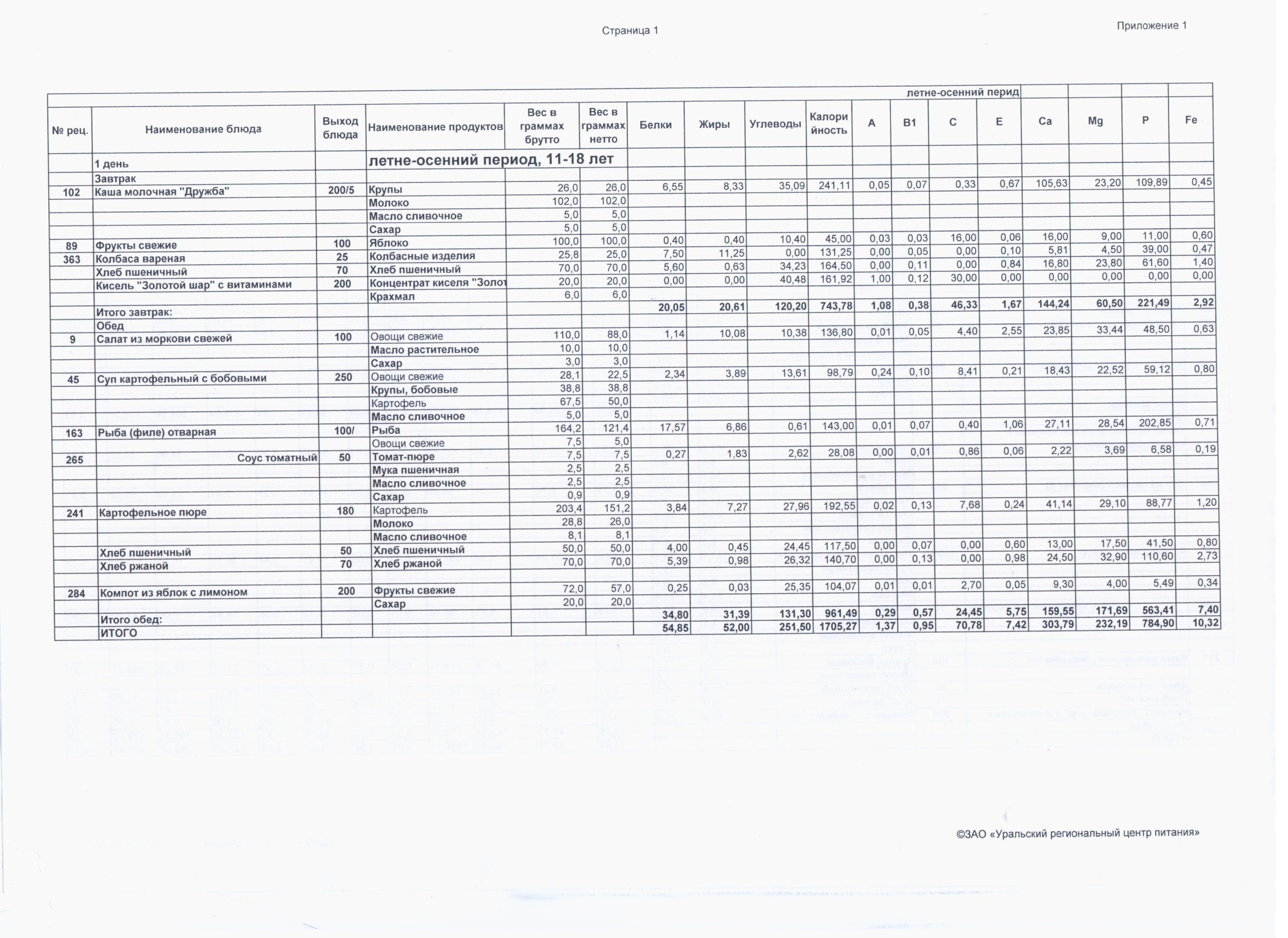 Приложение 4Копия меню – требования на 1 декабря (1-й день исследований)Приложение 5Содержание основных питательных веществ и калорийность 10-тидневного меню 1 декабря 2016 г.(1-й день)2 декабря (2-й день)5 декабря (3-й день)6 декабря (4-й день)7 декабря (5-й день)8 декабря (6-й день)9 декабря (7-й день)12 декабря (8-й день)13 декабря (9-й день)14 декабря (10-й день)Вещества 11-13, мальчики11-13, девочки14-17, юноши14-17, девушкиЭнергия, ккал2750250030002600Белки, г90829890Жиры, г928410090Углеводы, г390355425360Наименование блюдМасса порций для обучающихся с 11 лет и старшеМасса порций для обучающихся с 11 лет и старшеНаименование блюдПо требованию СанПиН 2.4.5.2409-08Реальная масса порцийКаша, овощное, яичное, творожное, мясное блюдо200-250Каша -200 г; омлет – 140 г; запеканка -150г; Салат 100-150150Суп250250Мясо, котлета100-12075Гарнир180-230110Фрукты10050День Белки, гЖиры, гУглеводы, гЭнергетическая ценность, кКал1-й день40,3933,44139,341301,932-й день27,1224,35164,1979,763-й день39,0556,54171,661243,84-й день38,8431,48165,141020,935-й день36,733,24145,31992,516-й день50,334,95177,641419,987-й день32,7944,59150,881126,138-й день29,9339,08154,051112,49-й день82,1153,39149,291209,3510-й день35,0630,6692,15942,81Итого447,68381,721509,5611349,6Среднее значение44,7738,17150,961134,96ВеществаСтандартная потребность подростков в питательных веществах (62,5%)Содержание питательных веществ и калорийность школьного менюЭнергия, ккал16951117,84Белки, г, в том числе животные56,2540,33Жиры, г57,537,75Углеводы, г239,4145,41Продукты Количество, по нормам СанПиН, г60% содержание, гКоличество в школьном меню, гМолоко и КМП50030081,3Творог452720Сметана1061,0Сыр1066,0Мясо17010270,5Рыба503031,0Яйца1 шт.0,60,4Хлеб ржаной100600Хлеб пшеничный20012075Крупа503038,3Сахар 804828,5Масло сливочное301811,6Масло растительное1598,6Картофель250150152,1Другие овощи300180150,2Ягоды, фрукты150-50090-30037ПродуктыВозраст школьникаВозраст школьникаВозраст школьникаВозраст школьникаПродукты7-10 лет11-13 лет14-17 лет Юноши14-17 лет ДевушкиХлеб пшеничный150200250200Хлеб ржаной70100150100Мука пшеничная25303530Крупы, бобовые, макаронные изделия45506050Картофель200250300250Овощи разные275300350320Фрукты свежие150-300150-300150-300150-300Фрукты сухие15202520Сахар60658065Кондитерские изделия10152015Масло сливочное25304030Масло растительное10152015Яйцо, шт.1111Молоко, КМПр500500600500Творог40456060Сметана10102015Сыр10102015Мясо, птица, колбасы140170220200Рыба40507060ВопросДаНет Не совсем /иногдаУдовлетворяет ли Вас объем порций2108Удовлетворяет ли Вас качество приготовления пищи18011Устраивает ли Вас разнообразие рациона2207Устраивает ли Вас время приема пищи2711Чувствуете ли Вы голод после уроков11126Завтракаете ли Вы дома9812Наименование блюда или продуктаПродукты, необходимые для приготовления, гВыход блюда/продукта, гБелки, гЖиры, гУглеводы, гКалорийность, кКалЗавтракОмлет натуральныйМолоко-100Масло сливочное-5Яйцо -1 шт14011,3511,423,17287,76Чай черный с сахаромСахар-15Чай-0,32000,18013,9658ХлебХлеб пшеничный 504,000,4524,45117,50  Сыр306,968,860,00109,2ОбедСуп из макаронМасло растительное-5Макароны-7Лук-12Морковь-12Картофель -100Кура -252503,42,8423,86248,5Котлета мясная пароваяФарш -50Лук-10Морковь-10Мука-10Масло раст -5757,26,96,3140,25Капуста тушенаяМасло сливочное – 8Капуста -190Т.соус -51102,702,1211,7583,22КомпотСахар-15Сухофрукты-152000,60,431,4140Хлеб Хлеб-50504,000,4524,45117,50  Итого 40,3933,44139,341301,93Цена 56,52Наименование блюда или продуктаПродукты, необходимые для приготовления, гВыход блюда/продукта, гБелки, гЖиры, г Углеводы, гКалорийность, кКалЗавтракВатрушка творожнаяМука-29, сахар -1,6, яйцо1/30, масло сливочное -1,3 творог -30708,213,0548,5254,2Сок  фруктовыйСок200 --11,245Мандарины Мандарины-1501111,2012,957ОбедСуп щиМасло растительное-5Капуста -70Лук-12Морковь-12Картофель -100Кура -252502,274,837,9572,42Рыба тушенаяРыба -130Масло растительное -5Лук-12Морковь-36Мука-5Т.соус-5100/508,510,7311,71171Картофельное пюреМасло сливочное -5Молоко-35Картофель -1901102,344,8915,99122,64КомпотСахар-15Сухофрукты-152000,60,431,4140Хлеб Хлеб-50504,000,4524,45117,50  Итого27,1224,35164,1979,76Цена 71,32 Наименование блюда или продуктаПродукты, необходимые для приготовления, гВыход блюда/продукта, гБелки, гЖиры, гУглеводы, гКалорийность, кКалЗавтракКаша пшеничнаяСахар –5Масло сливочное -5Молоко-100Крупа пшеничная -30200/54,16,234,5245ЧайСахар-15Чай-0,32000,18013,9658Хлеб   Хлеб -50504,000,4524,45117,50  Масло сливочное 150,1518,6-112,5ОбедБорщМасло растительное -5Лук-12Морковь-12Свекла-50Капуста-50Картофель-100Кура-252508,2911,0210,7178,81 Тефтели с рисомРис-7Лук-10Морковь-10Т.соус-5Мука-10Фарш-507513,7015,556,33219.98Макароны отварныеМасло сливочное -8Макароны-401104,033,8725,86154,51КомпотСахар-15Сухофрукты-152000,60,431,4140Хлеб Хлеб -50504,000,4524,45117,50  Итого39,0556,54171,661243,8Цена41,52Наименование блюда или продуктаПродукты, необходимые для приготовления, гВыход блюда/продукта, гБелки, гЖиры, г Углеводы, гКалорийность, кКалЗавтракШанежка картофельнаяМука-36, яйцо-1/13, сахар- 1,5, дрожжи -1,1, молоко- 13,2, картофель-41, масло сливочное-1,75706,016,5234,57221,02Кисель Сахар-5Кисель-252000,30,637,4108Мандарин Мандарин-69520,4208,3519,76ОбедСуп картофельный с рыбойРыба сайра консервыМасло растительное -5Рис -5Лук-12Морковь-12Картофель-1002506,819,9528,07193,12 Курица отварнаяКура 7512,383,230,3119,25Рис отварной с соленым помидоромРис-36, , масло сливочное -4,5; соленый помидор-50110/503,07/ 0,8510,73/ 015,33/ 1,7175,93/ 9,5Какао Сахар-15Молоко-80Какао-22000014,9756,85Хлеб Хлеб-50504,000,4524,45117,50  Итого33,8431,48165,141020,93Цена52,35Наименование блюда или продуктаПродукты, необходимые для приготовления, гВыход блюда/продукта, гБелки, гЖиры, гУглеводы, гКалорийность, кКалЗавтракЗапеканка творожно -рисоваяТворог-30,  рис-36, яйцо1/5, сахар 11, масло сливочное3,815019,311,348,79324ЧайСахар-15Чай-0,32000,18013,9658ОбедСуп гороховыйГорох-10Масло растительное -5Лук-12Морковь-12Картофель-100Кура-252502,343,8913,6198,79 Капуста тушеная с колбасойМасло сливочное -8Колбаса вареная Лук-10Морковь-10Капуста-190Соус-5110/752,70/ 7,582,12/ 15,0811,75/ 1,3583,22/ 171КомпотСахар-15Сухофрукты-152000,60,431,4140Хлеб Хлеб-50504,000,4524,45117,50  Итого36,733,24145,31992,51Цена 46,28Наименование блюда или продуктаПродукты, необходимые для приготовления, гВыход блюда/продукта, гБелки, гЖиры. гУглеводы, гКалорийность, кКалЗавтракОмлет натуральныйМолоко-100Масло растительное-3Яйцо-114011,3511,423,17287,76ЧайСахар-15Чай-0,32000,18013,9658Хлеб Хлеб-50504,000,4524,45117,50  Банан Банан -2091462,190 45,26132,86ОбедРассольникПерловка -7Масло растительное 5Лук-12Морковь-12Картофель-100Соленый огурец-20Кура-252508,2416,4713,21164,72Гуляш Мясо-50Лук-14Морковь-10Т.соус-5Мука-57517,40,875,75279Картофельное пюреМасло сливочное -8Молоко-35Картофель -1901102,344,8915,99122,64КомпотСухофрукты -15Сахар -152000,60,431,4140Хлеб Хлеб -50504,000,4524,45117,50 Итого 50,334,95177,641419,9867,34Наименование блюда или продуктаПродукты, необходимые для приготовления, гВыход блюда/продукта, гБелки, гЖиры, гУглеводы, гКалорийность, кКалЗавтракВинегрет Соленый огурец-35Масло растительное -10Лук-18Морковь-20Картофель-100Свекла-40Капуста-401502,2515,011,1186ЧайСахар-15 Чай-0,32000,18013,9658Бутерброд с сыромХлеб-50Сыр 504,000,4524,45117,50  Бутерброд с сыромХлеб-50Сыр 306,968,860,00109,2ОбедЩиМасло растительное-5Капуста -70Лук-12Морковь-12Картофель -100Кура -252502,274,837,9572,42Рыба тушеная Рыба -130Масло растительное -5Лук-12Морковь-36Мука-5Т.соус-5100/508,510,7311,71171Макароны отварныеМасло сливочное -8Макароны -401104,033,8725,86154,51КомпотСухофрукты-15Сахар-152000,60,431,4140Хлеб Хлеб-50504,000,4524,45117,50  Итого32,7944,59150,881126,13Цена60,29Наименование блюда или продуктаПродукты, необходимые для приготовления, гВыход блюда/продукта, гБелки, гЖиры, гУглеводы, гКалорийность, кКалЗавтракКаша геркулесоваяСахар-5Масло сливочное -5Молоко-100Геркулес 2004,810,021,4198Сок Сок-200200--11,245Хлеб Хлеб-50504,000,4524,45117,50  ОбедСвекольник Масло растительное-5Лук-12Морковь-12Картофель-100Свекла-70Кура-252501,936,3410,05104,16КолбасаМасло растительное-5Мука-5Колбаса- 65758,2515,75-180Каша гречневаяМасло сливочное -8Греча-40Лук-10Морковь-101106,355,6931,10210,24КомпотСухофрукты -15Сахар-152000,60,431,4140ХлебХлеб-50504,000,4524,45117,50  Итого 29,9339,08154,051112,4Цена61,79Наименование блюда или продуктаПродукты, необходимые для приготовления, гВыход блюда/продукта, гБелки, гЖиры, гУглеводы, гКалорийность, кКалЗавтракЗапеканка творожная со сгущенкойСахар-8Масло сливочное -5Манка-9Масло растительное -3Яйцо-2/5Творог-140Сметана-10Сгущенка-25150/2525,6/1816,6/2,1324,2/ 14373/ 78,75ЧайСахар-15Чай-0,32000,18013,9658ОбедСуп гороховыйГорох-10Масло растительное -5Лук-12Морковь-12Картофель-100Кура-252502,343,8913,6198,79 ФрикаделькиЛук-10Морковь-10Т.соус-5Мука-10Фарш-506027,3626,051,81188,8Макароны отварныеМасло сливочное-8Макароны-401104,033,8725,86154,51КомпотСахар-15Сухофрукты-152000,60,431,4140Хлеб Хлеб -50504,000,4524,45117,50  Итого82,1153,39149,291209,35Цена75,52Наименование блюда или продуктаПродукты, необходимые для приготовления, гВыход блюда/продукта. гБелки, гЖиры, гУглеводы, гКалорийность, кКалЗавтракОмлет натуральныйМолоко-100Масло сливочное-5Яйцо -1 шт14011,3511,423,17287,76Чай Сахар-15Чай-0,32000,18013,9658МандариныМандарины-1581200,96010,3245,6ОбедЩи Масло растительное-5Капуста -70Лук-12Морковь-12Картофель -100Кура -252502,274,837,9572,42Курица отварнаяКура 7512,383,230,3119,25Рис отварной с соленым помидоромРис -36, масло сливочное -4,5; соленый помидор110/503,07/ 0,8510,73/ 015,33/ 1,7175,93/ 9,5Кофейный напитокМолоко-100Кофейный напиток-2Сахар-152000014,9756,85Хлеб Хлеб-50504,000,4524,45117,50  Итого35,0630,6692,15942,81Цена67,05